Török ErvinA korai mozi kulturális gyakorlataiJelen tananyag a Szegedi Tudományegyetemen készült az Európai Unió támogatásával.Projekt azonosító: EFOP-3.4.3-16-2016-000143. A korai mozi kulturális gyakorlataiEbben az olvasóleckében Füzi Izabella Néző és közönség − Mozitörténeti vázlat, valamint Kránicz Bence A korai magyar filmkritika kutatásának problémái című dolgozatát szemlézzük.Mindkét tanulmány elsődleges fókusza a korai mozira irányul, és a mozit mint kulturális intézményt elemzi. Füzi Izabella tanulmánya a mozgóképhasználat domináns nézői gyakorlatait vizsgálja a korai mozitól a kortárs digitális filmig – ez az archeológiai és hatástörténeti vizsgálat a mozgókép köré szerveződő társadalmi gyakorlatokra és imaginatív folyamatokra helyezi a hangsúlyt. Kránicz Bence tanulmánya a korabeli filmkritika viszonyai felől közelít a korai mozihoz és a klasszikus némafilmes korszakhoz: mint médiatörténeti vizsgálat a film kanonizációs gyakorlatait állítja középpontba. A Mozitörténeti vázlat kiinduló alapvetése, hogy a mozgóképek befogadásának és értelmezésének társadalmi gyakorlatai történetileg változnak. A mozgóképhasználat három kitüntetett modelljét különbözteti meg: a performatívat, a fikciósat és az interaktívat. A mozgókép-befogadás domináns formáinak változásai szorosan összefüggenek a bemutatás intézményi gyakorlataival,a mozi által megörökölt kulturális hagyományokkal,technikai-technológiai összefüggésekkel, a kép és a nézőség logikáival, történetileg változó textuális-narratív formákkal.A mozi több krízisen ment keresztül: ezek jellemzően technológiai váltásokhoz (de előállítási és kereskedelmi váltásokhoz is) kapcsolhatók: stúdiókörülmények közötti gyártás, hangosfilm megjelenése, televíziózás elterjedése, videó, távkapcsoló, majd digitalizáció. Ezek során a mozi mint a mozgóképek bemutatásának intézménye elveszítette kitüntetett státuszát. Ez kihat a mozgókép-értésünkre, ugyanis a film mint esztétikai praxis keretei az intézményes gyakorlat összefüggéseiben alakulnak ki.A dolgozat szerint „csak a korai mozira és legfeljebb a némafilm bemutatására jellemzők olyan textuális-narratív formák és intézményes bemutatási gyakorlatok, melyek a nézőközönséggel mint egy bizonyos helyen és időben összegyűlt fizikai tömeggel számoltak”.A tanulmány ezt a történetiségében vett nézőség performativ modelljének nevezi. Legfontosabb vonása, hogy „a mozgóképeket a moziban nem csupán vetítik, hanem előadják. […]. [M]ind a korai mozi mozgóképes nyelve, mind az azt körülvevő előadási intézményes gyakorlatok a nézőközönség itt és mostját, a nézés jelenét hangsúlyozták.”A korai moziban és részben a klasszikus némafilmben a filmvetítés –  a színházhoz hasonlóan – olyan előadás, amely sajátos egyszeriséggel bír, és ahol számolnak a közönség mint közösség fizikai jelenlétével.A mozgókép előadás-központúságának több aspektusa van:a vetítés körülményei:a mozigépész és a vetítőgép a látványosság része;a kézzel forgatott vetítőgéppel önálló trükkhatások érhetők el;a kísérő zene a mozgóképvetítést performatív eseménnyé változtatja;filmmagyarázó vagy konferanszié tevékenykedik.Az előadás tárgya:a vetített mozgóképnek nincs kanonikus formája: a moziigazgató és a filmdramaturg adaptálják, feliratozzák, vágják a filmet;a műsorprogram moduláris struktúrájú, a „műsorprogram összeállítása egyfajta vágói vagy szerkesztői feladatot jelentett”;a műsorszerkezet a varietéhez hasonlóan vegyes műfajokból épült fel.a látvány a „színészi játék (tekintet, gesztusok, mozdulatok) is a vászon és a nézőtér közti »kommunikációt« ösztönzik”;a színészi játék frontalitása – a közönséghez fordulnak;a moziszkeccs esetében konkrét interakció van az előadás tere és a mozivászon között.A nézőség fikciós modellje a klasszikus filmmel jelentkezett. A fikciós modell lényege szerint a nézőt nem a közösség részeként, hanem egyénként szólítja meg, amennyiben a „mozgóképet a narratív információ és a néző pszichikai háztartása közti tranzakciós felületté változtatta”. A fikciós modell megszilárdulásában alapvető szerepet játszottak 10-es évektől megjelenő egész estés játékfilmek.A mozgóképértésünket meghatározó fikciós modellnek vannak intézményi és bemutatási aspektusai: az amerikai stúdiók a középosztályt is szerették volna elérni (ezt célozta a mozipaloták építése);„a magyar filmgyártás a mozi felemelését az olcsónak gondolt tömegszórakoztatás szintjéről a nemzeti irodalomhoz tartozó művek adaptációjával gondolta végrehajtani”; megváltozott az előadás módozata is: nagy szerepet kap a karakter elsődlegessége, a pszichológiai motiváció, a realista játékstílus.A lezárt és egységes film mint műalkotás fogalmának kialakulásában döntő szerepet játszott ez a modell.A fikciós modellben a nézőnek más szerep jut, mint a performatív modellben:a beállítások egymásutánisága közötti térbeli és oksági kapcsolatok hozzák létre a történetet;az elbeszélés elsődlegessége úgy jön létre, hogy a néző a diegetikus világ megtestesült észlelője, míg „a nondiegetikus eljárások az észlelt világot és eseményeket jelentéssel ruházzák fel”;a fikció a nézői tudat szintjén jön létre – a néző egyszerre észlelési középpont és az események szimbolikus ökonómiájára rálátó értelmező, ennyiben többlettudással bír a szereplőhöz képest;A filmes elbeszélés különbséget hoz létre észlelés és tudás között és azt áthidalja.Az interaktív modell dominánssá válása a digitális eszközök elterjedésével függ össze. Lényege szerint a nézőnek a mozgóképpel való fizikai, motorikus interakcióján alapul, ami együtt jára befogadás azonnali visszacsatolásával a vizuális folyamatba,a zárt műalkotás fogalmának fellazulásával,a „tiszta” nézői viszony megszűnésével,a film történetmondó médiumként való meggyengülésével.A korai magyar filmkritika kutatásának problémái a magyar filmkritikaírás kezdeteit tekinti át: az első magyar filmes szaklapok, valamint a közéleti napilapok és magazinok tudósító, reklámcélú és filmkritikai publikációinak funkcióiba, célkitűzéseibe és közönségképző gyakorlataiba nyújt betekintést. Legszűkebb vizsgálati területe a Színházi Élet 1910-es években megjelent filmkritikáinak tartalomelemzése; Korda Sándor, az első névvel jegyzett magyar filmkritika írójának tevékenységén és írásainak témáin keresztül ugyanakkor nagyobb kitekintést nyújt a korabeli filmkritika stratégiáira.A tanulmány kiinduló pontja, hogy a magyar filmkritikaírásnak ugyan voltak művészettörténetileg és filozófiailag igen magasan képzett képviselői (pl. Hevesy Iván vagy Balázs Béla), viszontA Helios, A kinematográf  1907-es megjelenését követően több filmes folyóirat jelentkezik: a Mozgófénykép Híradó, a Független Mozinapló, a Moziriport, stb. Ezek mind kötődtek filmszínházakhoz, vetítőhelyekhez. Az egész estés játékfilmek 1910-es években való elterjedéséig a napilapok nem közölnek filmkritikákat.Korda Sándor például filmkritikákat jegyez a Független Magyarországban, a Vállalkozók Lapjában, a Mozgófénykép Híradóban, a Világban és a Színházi Életben, valamint maga is lapokat alapít (Pesti Mozi, Mozihét), „szerkesztői és szervezői munkája miatt pedig a szakirodalom az első magyar filmkritikusként vagy »filmújságíróként« tartja számon.”A filmkritikaírás több funkcióval bírt. A nyilvánvaló reklámcélon túl a kritikákra jellemző az esztétikai megítélés elveire irányuló keresés. Tehát megfigyelhető egy adaptálódási törekvés, amely során más művészeti gyakorlatok vizsgálati rendszerét (és ennek presztízsét) próbálják a mozira adaptálni. Ennek példájaként olvashatók a Színházi Életben közölt Korda írások gyakorlata, hogy a színházi kritikákhoz hasonlóan értékelik a színészi játékmódot, annak disztingváltságát, előkelőségét, stb.Az esztétikai értékelés elvei mellett különösen fontos, hogy a kritikák egyben a kulturális termelés fontos eszközei. A tanulmány azt hangsúlyozza, hogy a filmkritika a kialakuló középosztály kultúrájának formálója, aktívan hozzájárul e középosztálybeli kultúra termeléséhez, a filmfogyasztás és a filmkritika-olvasás ennek a középosztálybeli kultúrának szóló javaslat. A vizsgált Színházi Élet hetilap a 10-es, 20-as években 70 ezres példányszámban jelenik meg, olvasói az új polgári középosztály tagjai (a színházkritikák és filmkritikák közlése és értékelési szempontjaik párhuzamossága ezért is meghatározó). A filmek irodalmi minőségére való fokozott figyelem később is meghatározó.Külön említésre méltó az a nyelv, amelyet a reklámkritikák a filmcselekmények leírása során alkalmaznak: egyrészt a jelen idejű leírás nem magától értetődő (a kérdés itt a film narratív vonatkozásainak fordíthatósága a beszélt nyelv idő, mód és logikai viszonyaira). A narratív viszonyok leírásának jellemző formája „a központozással érzékeltetett lendület és dinamizmus nyelve”: Kérdések Hogyan állították össze a korai mozi műsorprogramját?Milyen szerepet töltött be a moziigazgató mellett tevékenykedő filmdramaturg?A nézőszerep melyik modelljében játszik szerepet a „rendelésre készült tanú” szerepe? Mire vonatkozik a megfogalmazás? Melyek voltak az első magyar filmes szaklapok?Miben különbözik (Balogh Gyöngyi szerint) a némafilmes korszak két legjelentősebb magyar rendezője, Korda Sándor és Kertész Mihály?A szakirodalom állításait követve hogyan vázolja Kránicz tanulmánya a mozilátogatók szociális hátterének változását?Javasolt olvasmányok Nemeskürty István: A mozgóképtől a filmművészetig. Budapest, Magvető, 1961.Magyar Bálint: A magyar némafilm története 1896-1918. h. n. [Budapest], Magyar Filmtudományi Intézet és Filmarchívum, 1966.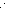 